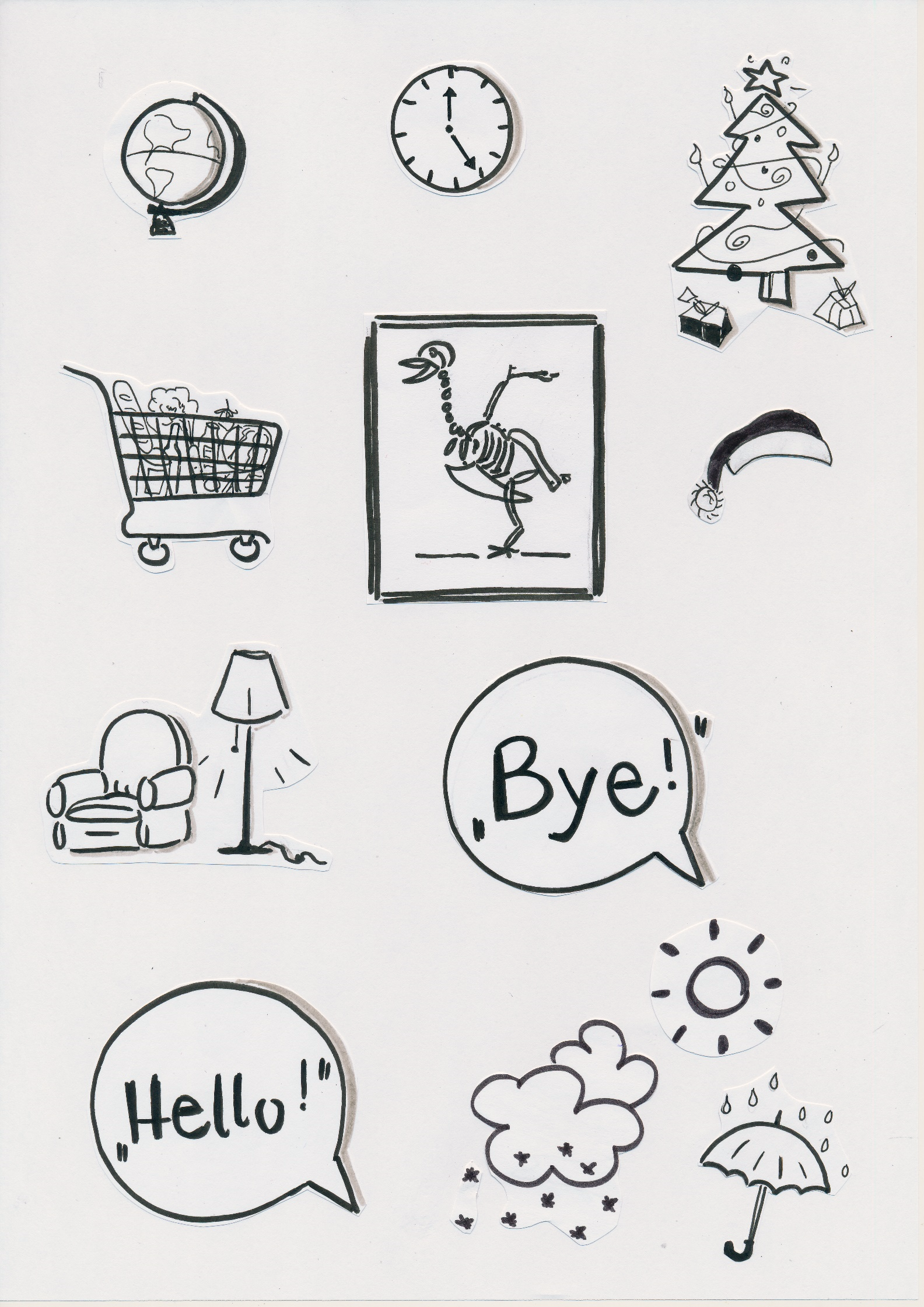 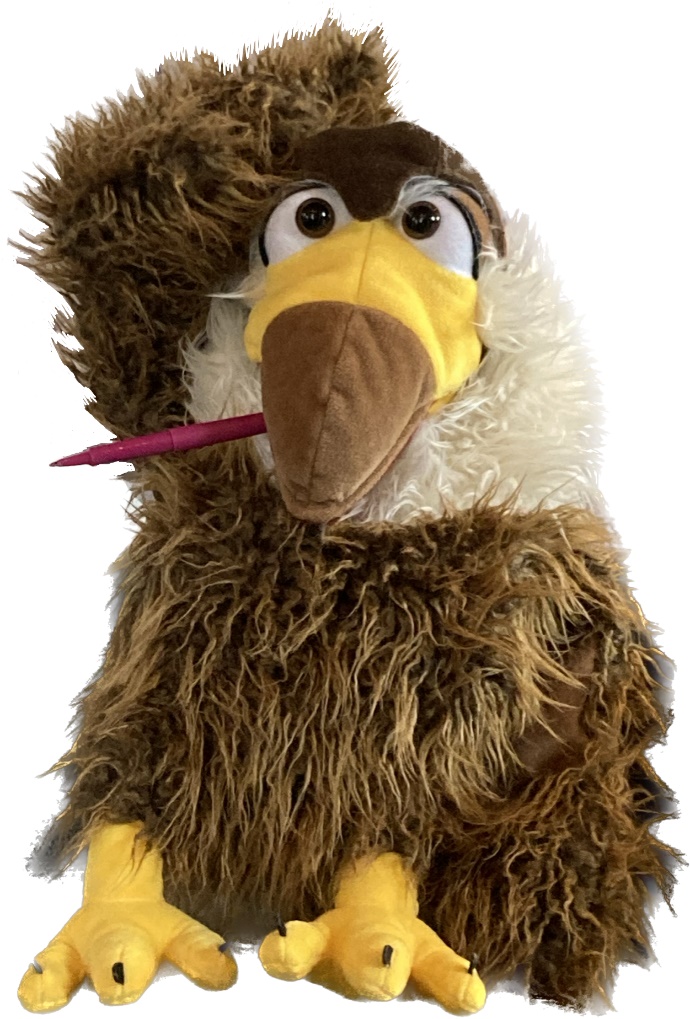 Mit Sam durchs erste Englischjahr
Eine Handpuppe im Unterricht mit Young World 1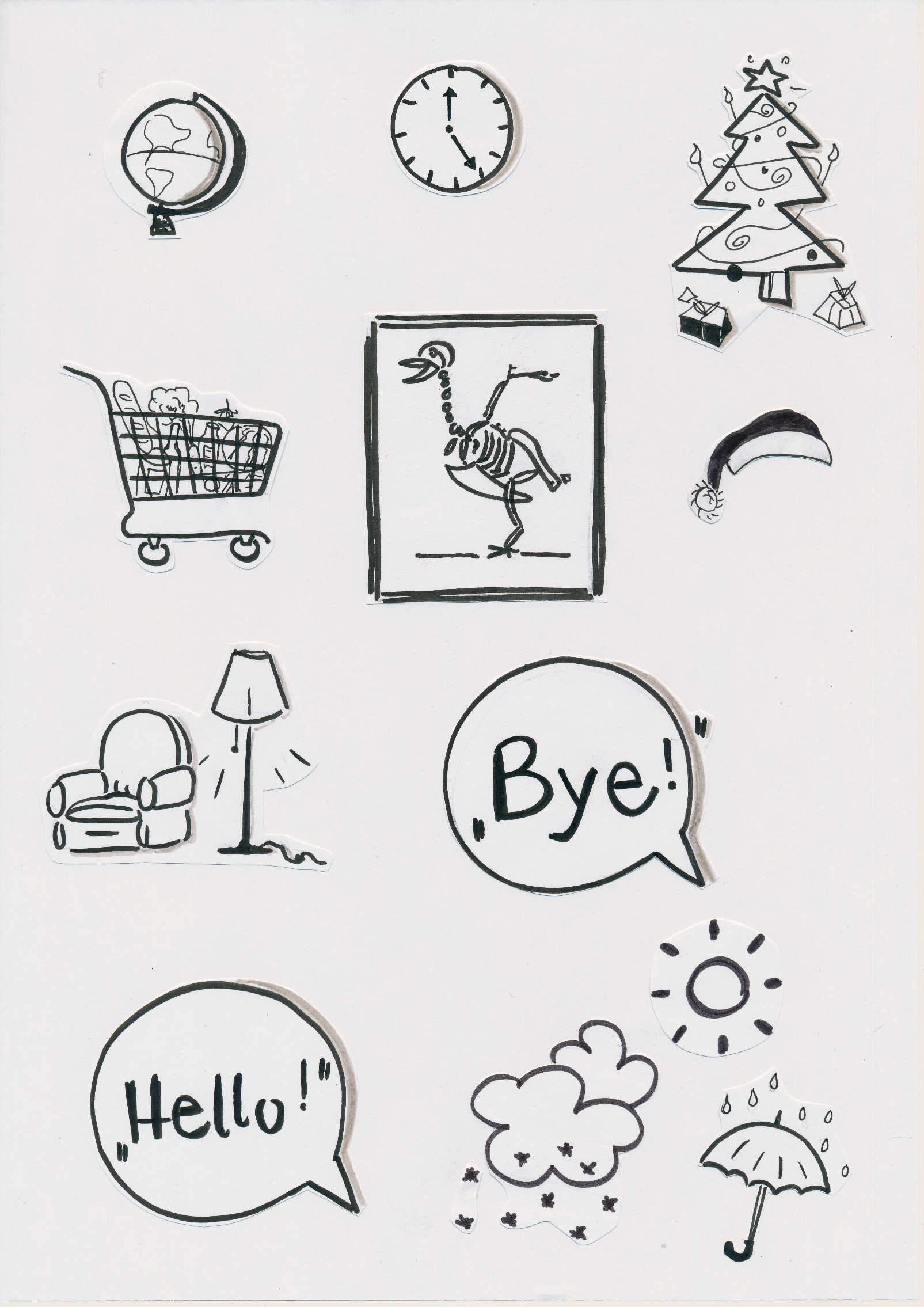 KopiervorlagenGerne dürfen Sie die Kopiervorlagen anpassen oder ergänzen.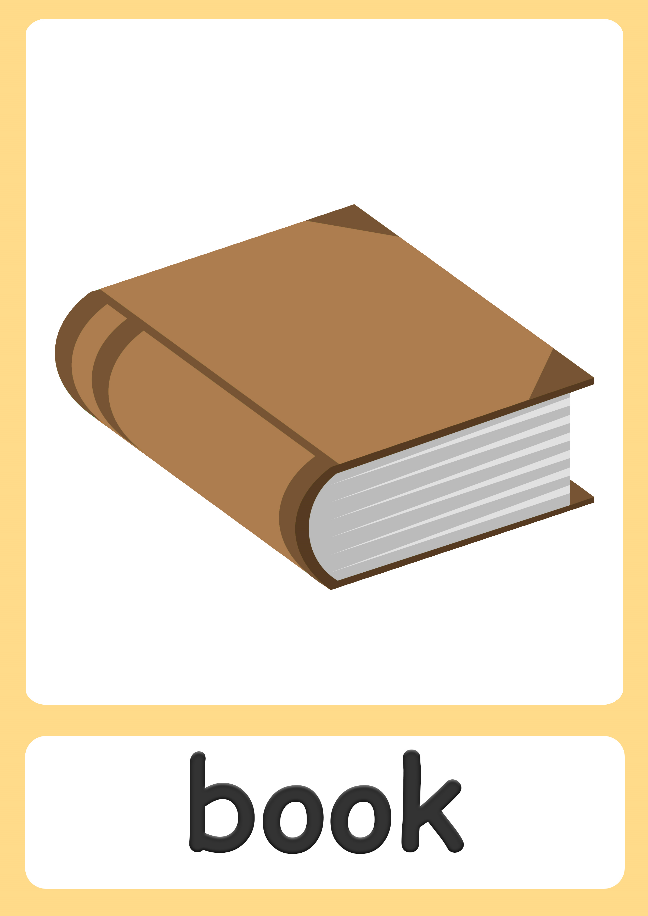 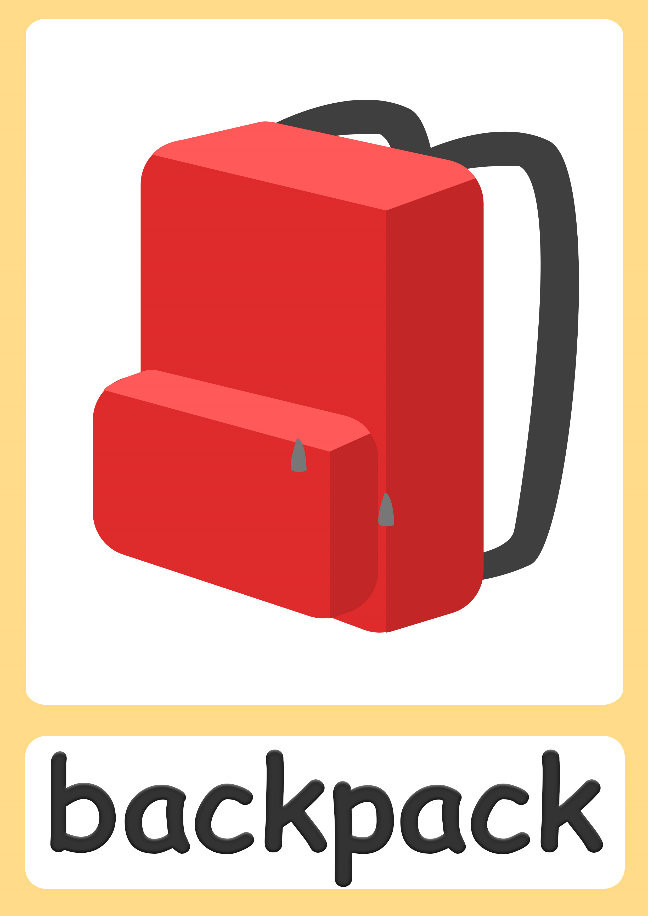 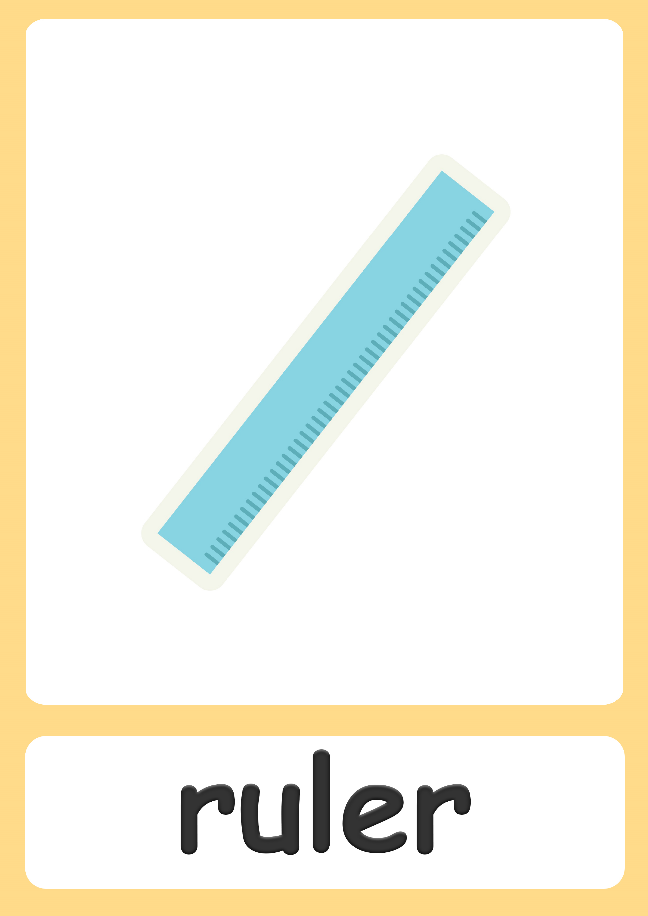 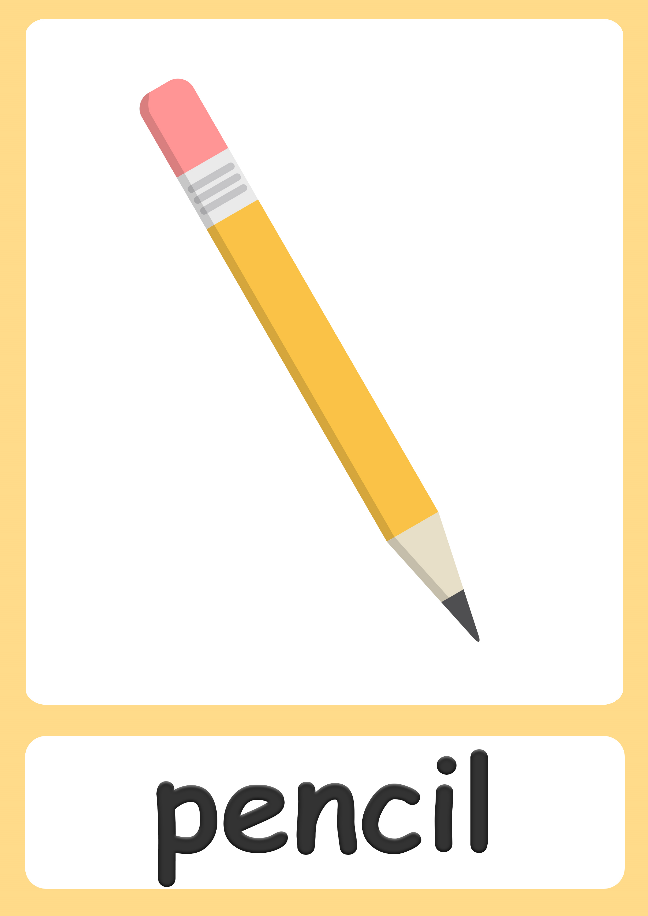 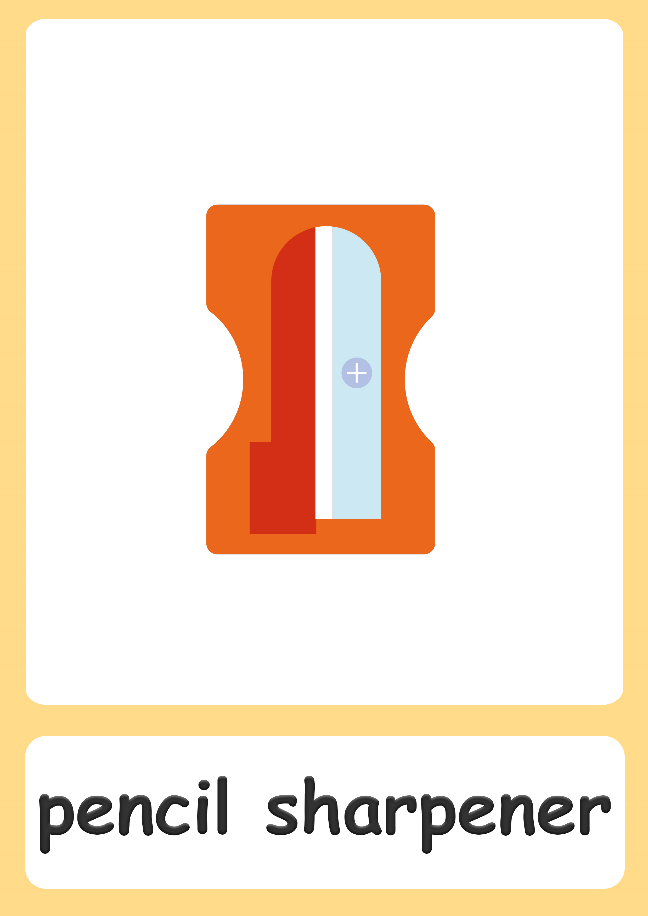 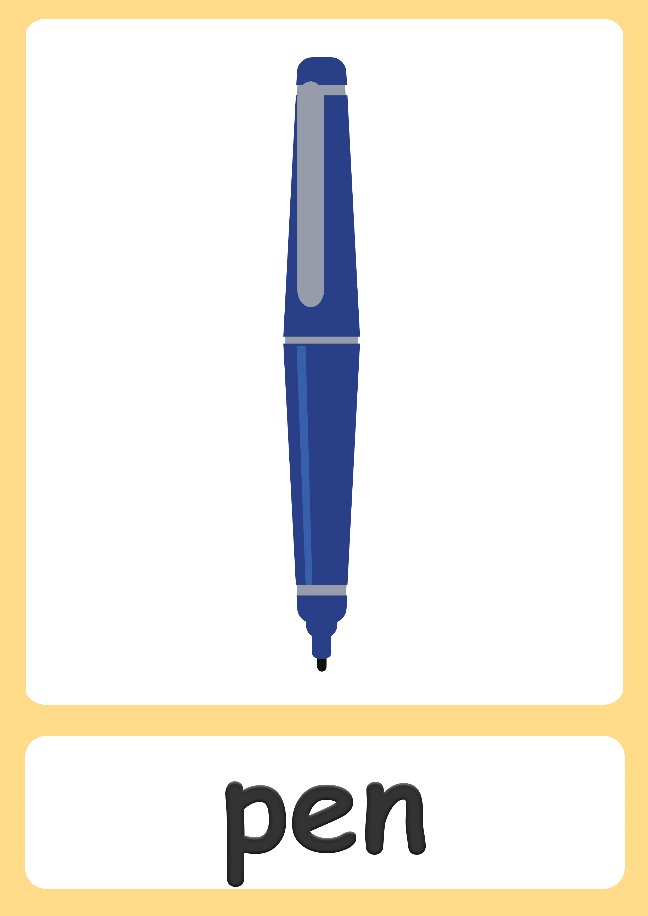 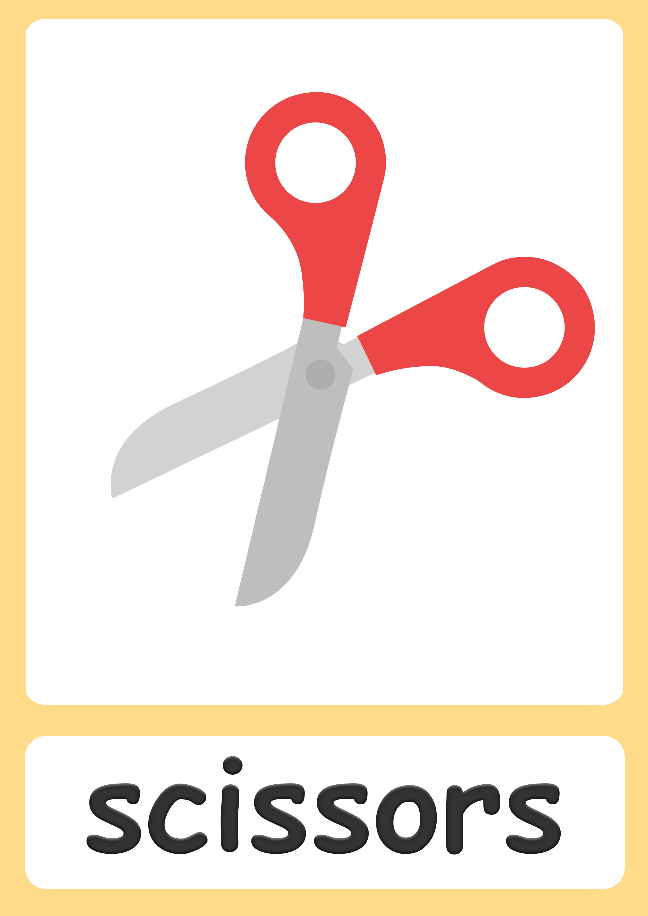 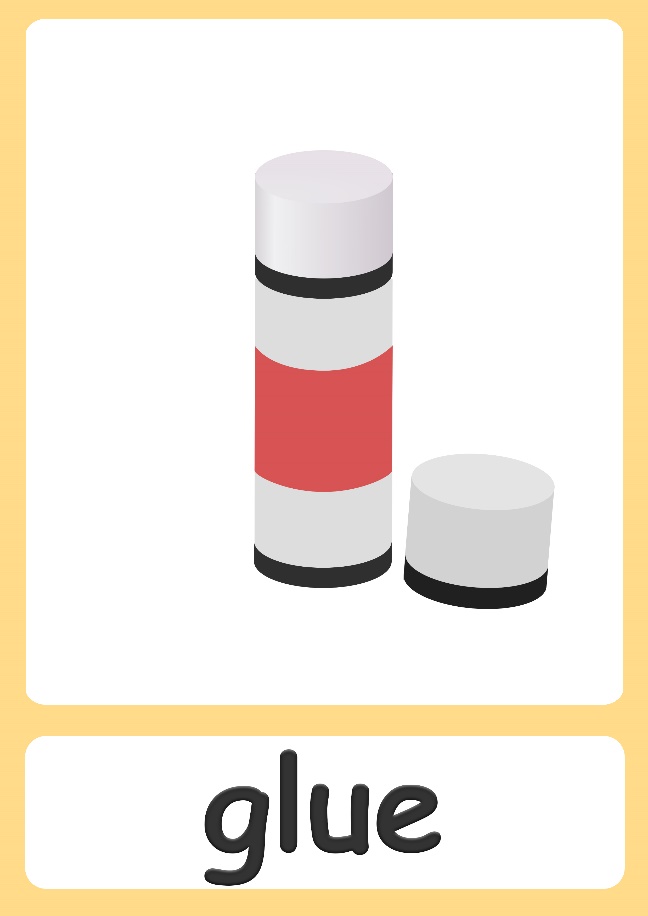 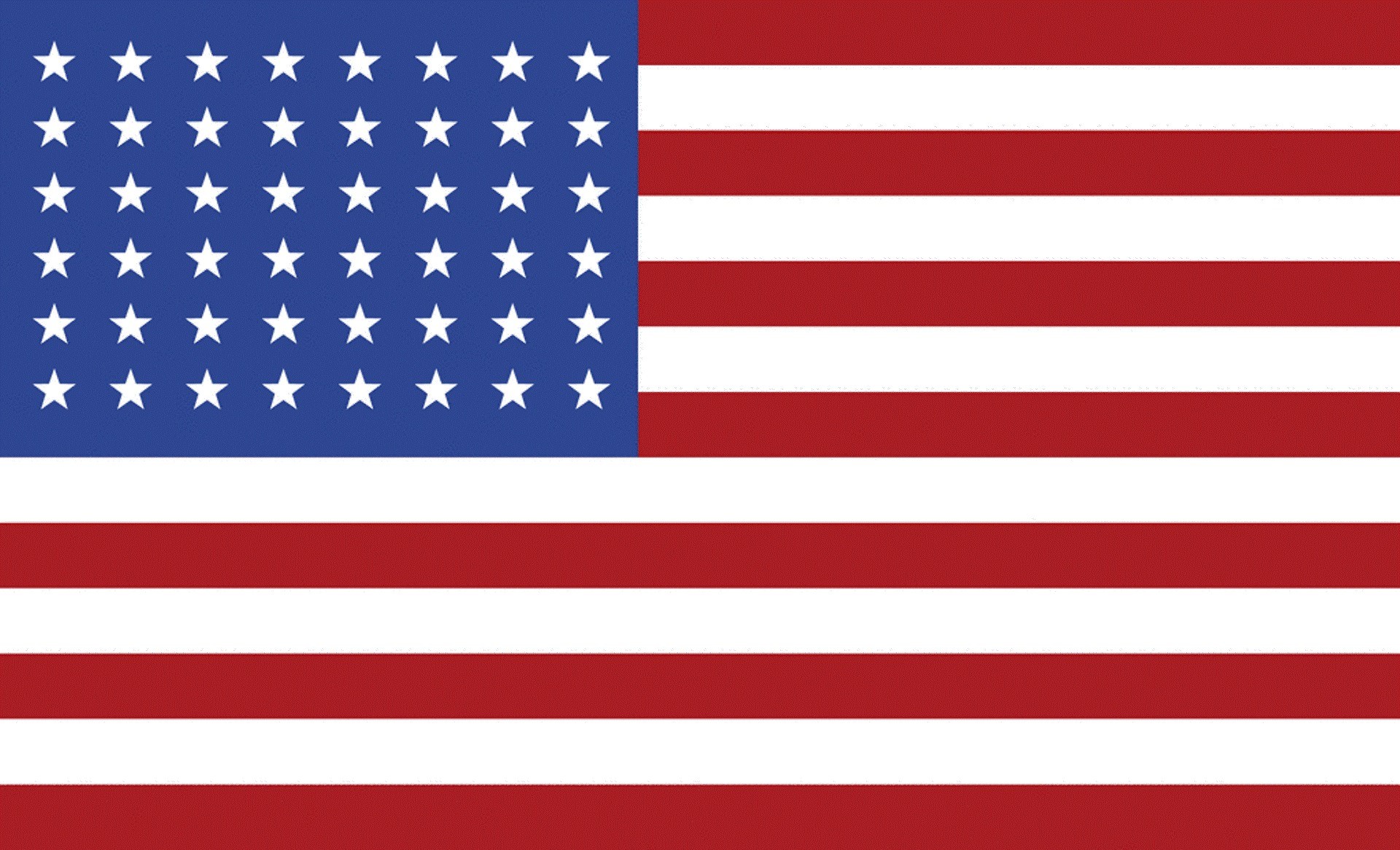 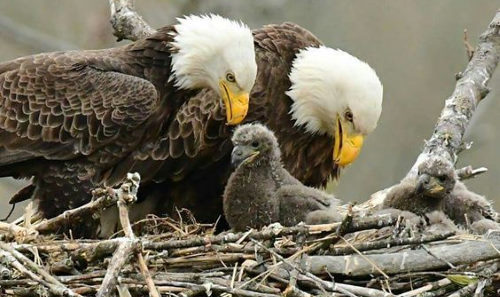 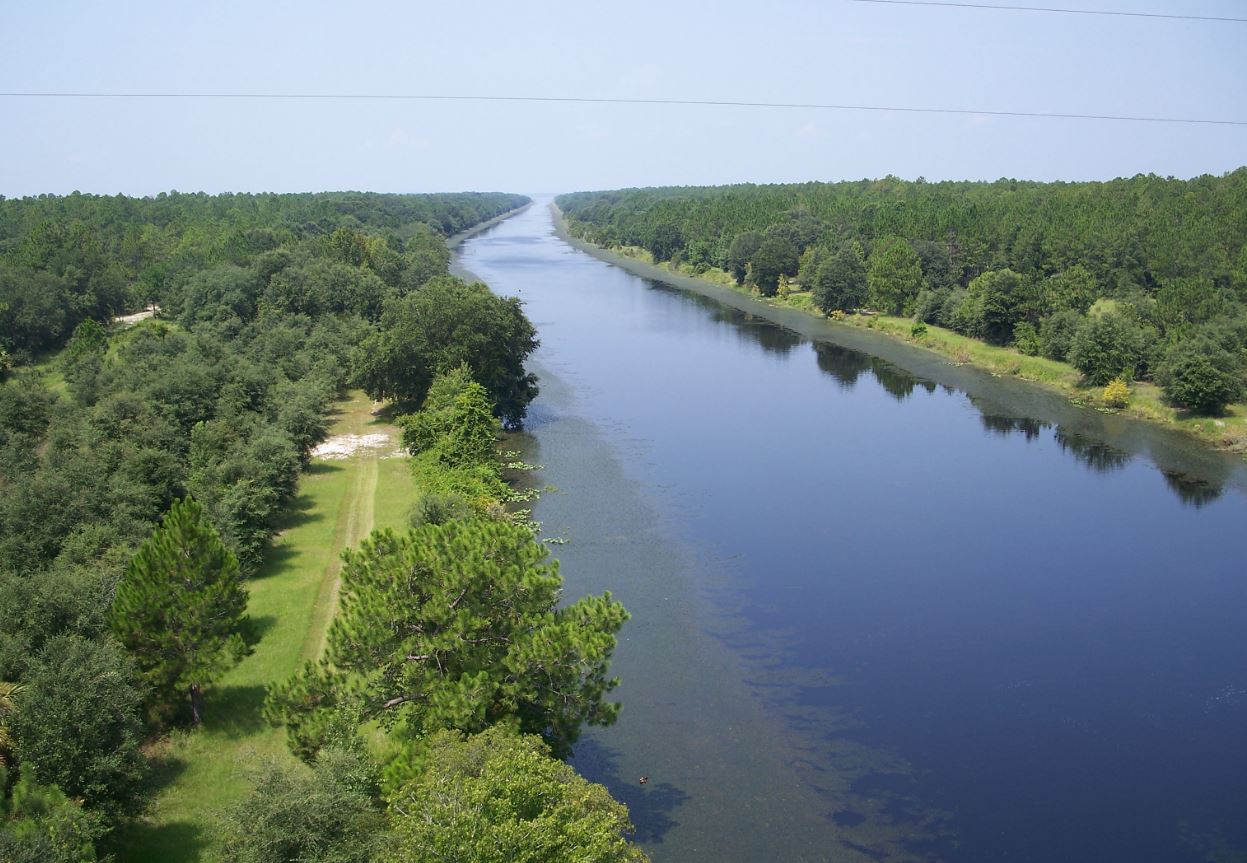 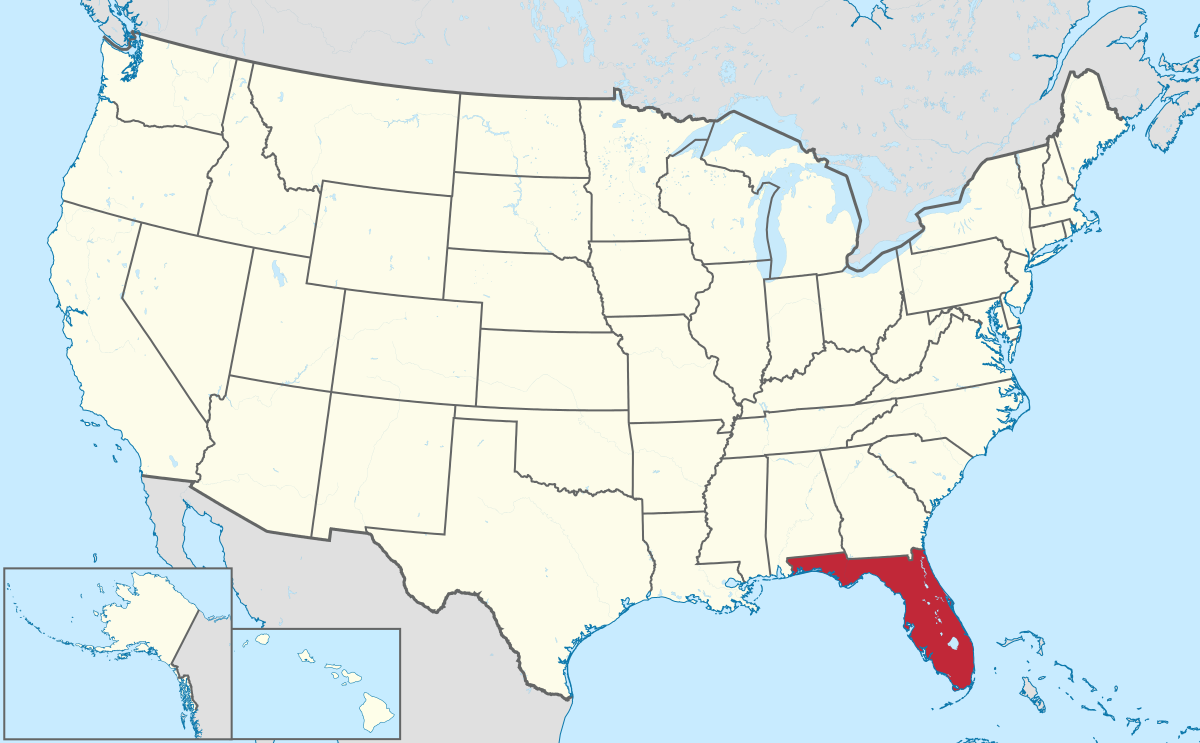 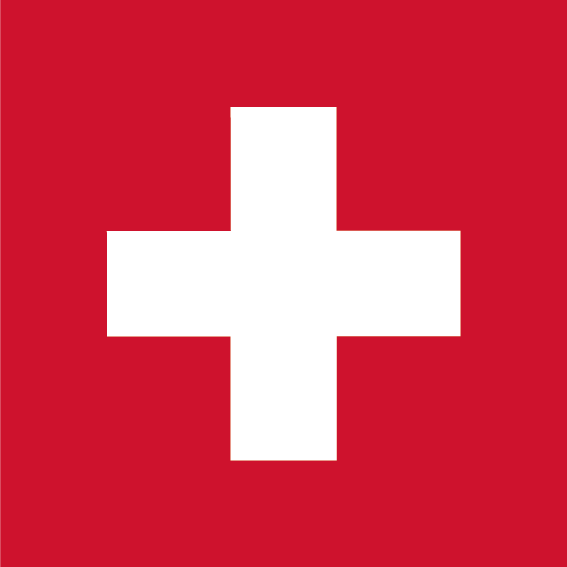 SwitzerlandSwiss German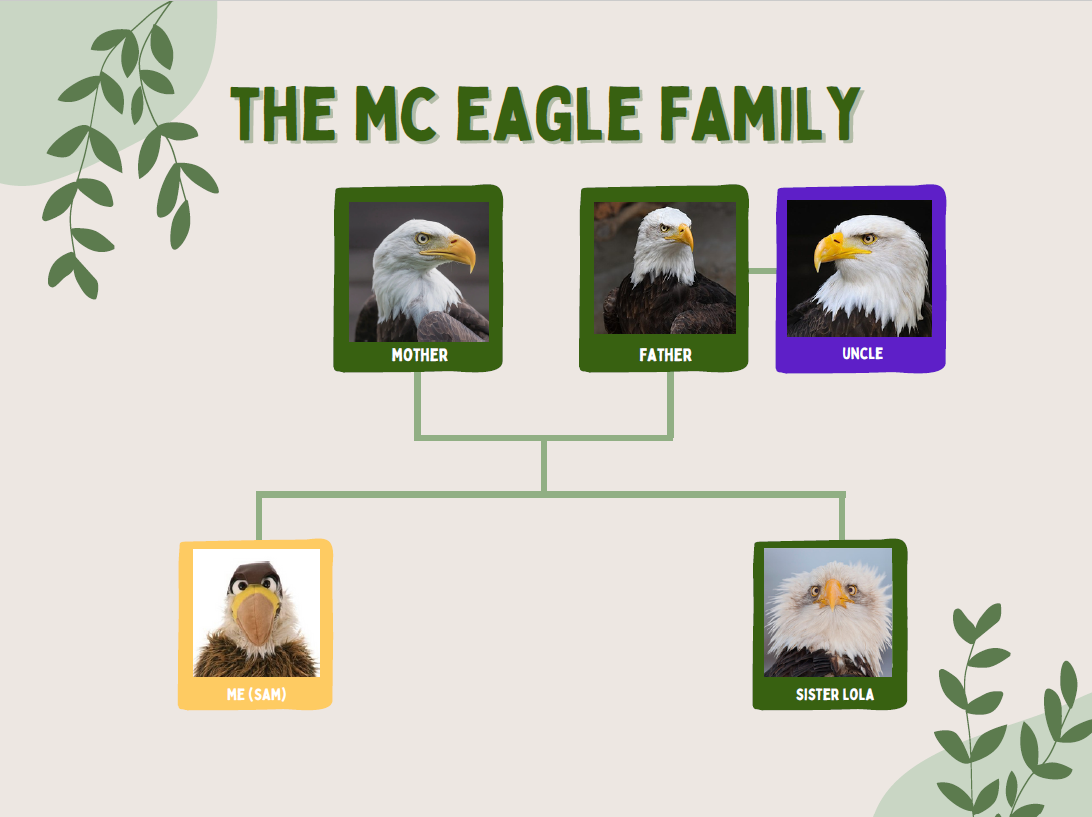 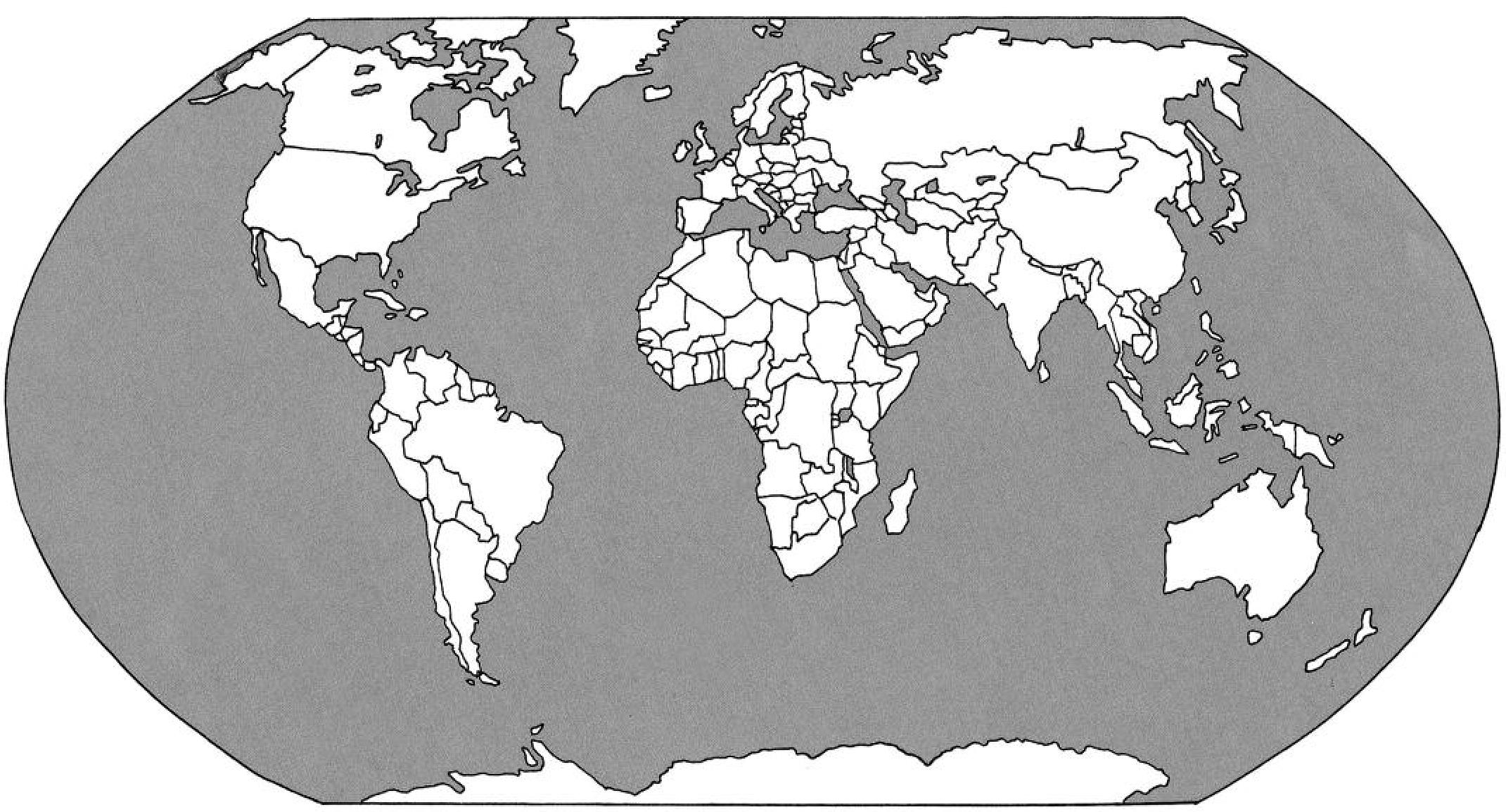 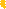 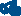 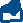 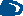 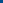 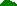 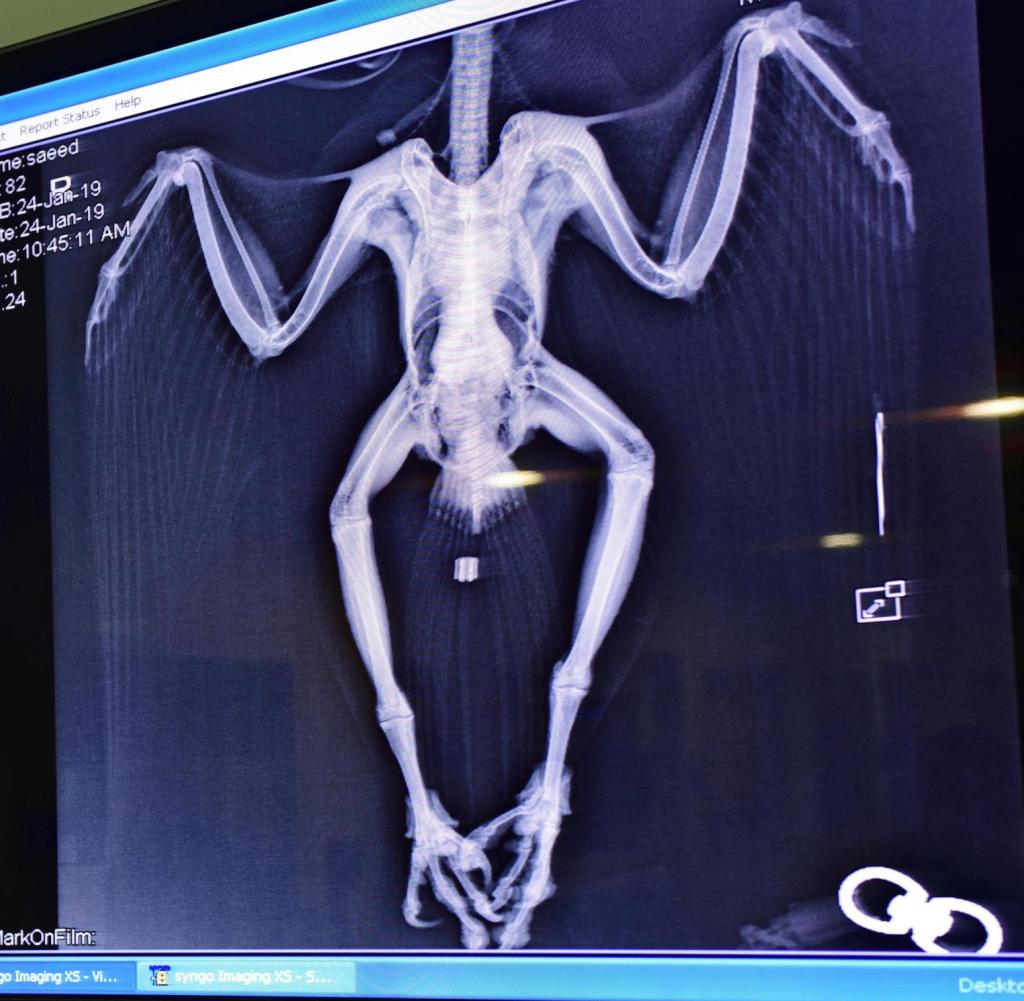 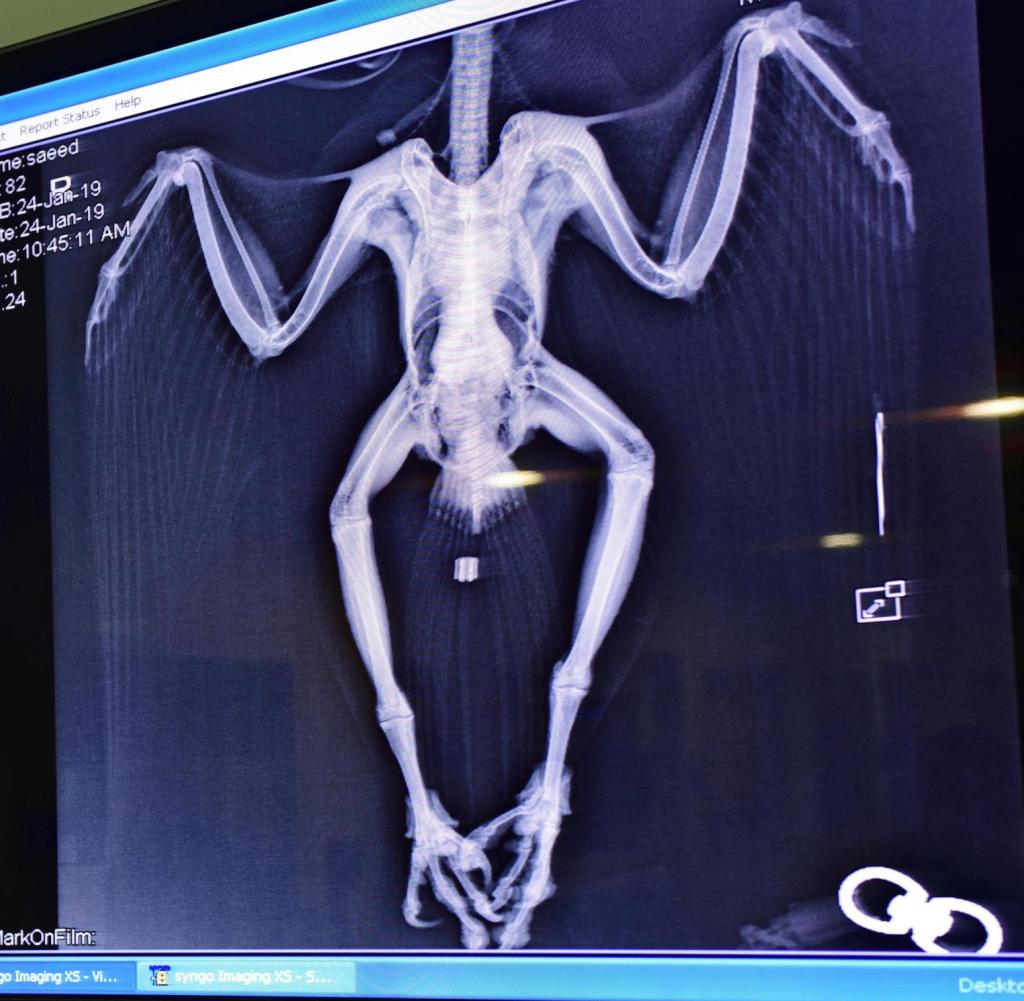 Sam’s School GymnasticsTurn your head!Shut your eyes!Lift your shoulders!Open your beak or mouth!Put your wings or arms up!Jump on one leg!Track 40:I like bananas.But I don’t like apples. And I like oranges.And … yes, I like carrots. I really like crisps, mmh. But I don’t like sandwiches.My favourite food? Well … I like lots of things, but I think I like spaghetti best.Yes, spaghetti, that’s my favourite food.Track 41:I don’t like bananas.And I don’t like apples.But I like oranges.I don’t like carrots – yuck.Oh yes, I like crisps … mmh, yummy.And I like sandwiches … mmh. And my favourite food is pizza. What about you? What’s your favourite food? storm - stormycloud – cloudyrain – rainywind – windysnow - snowyY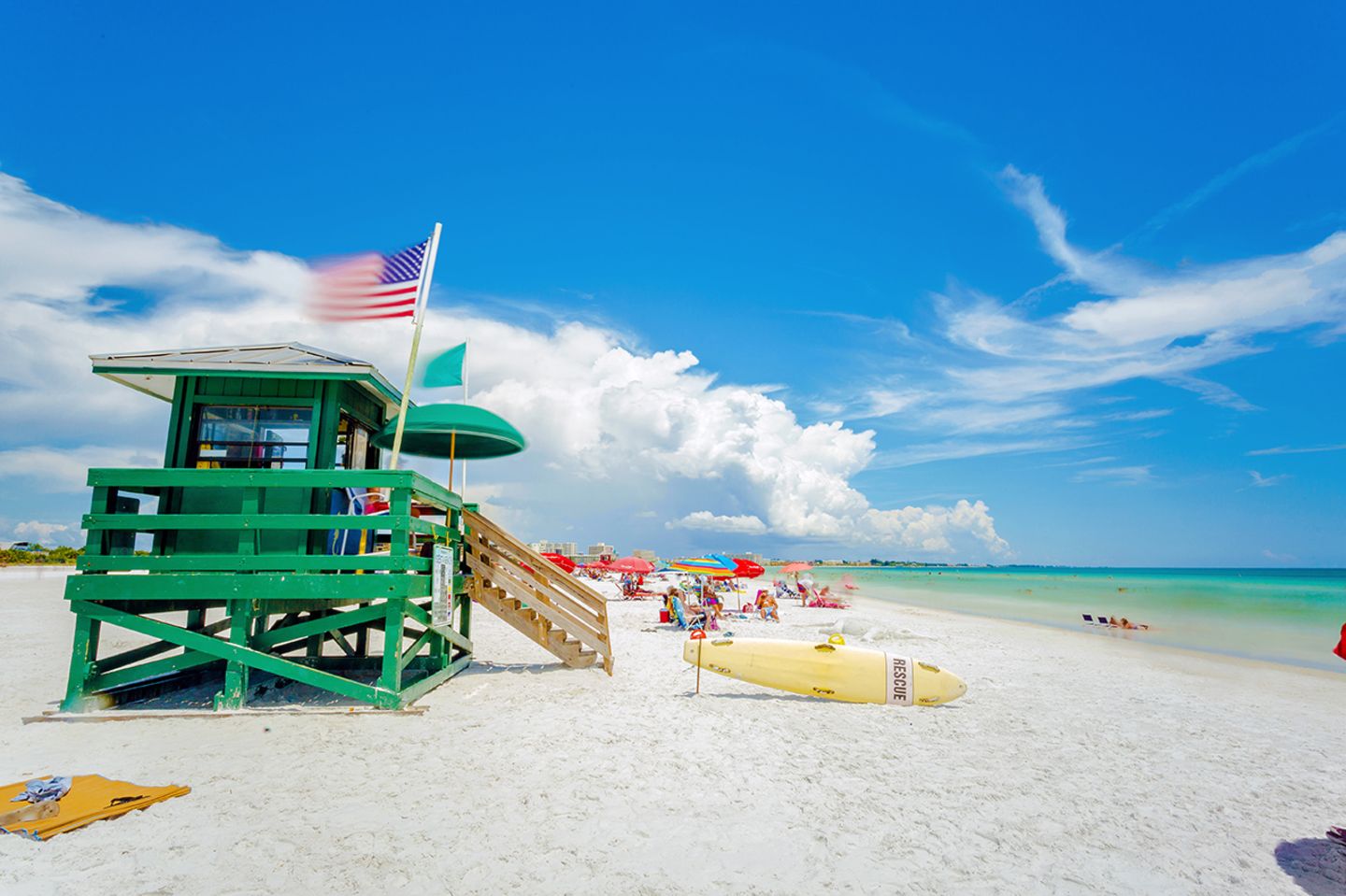 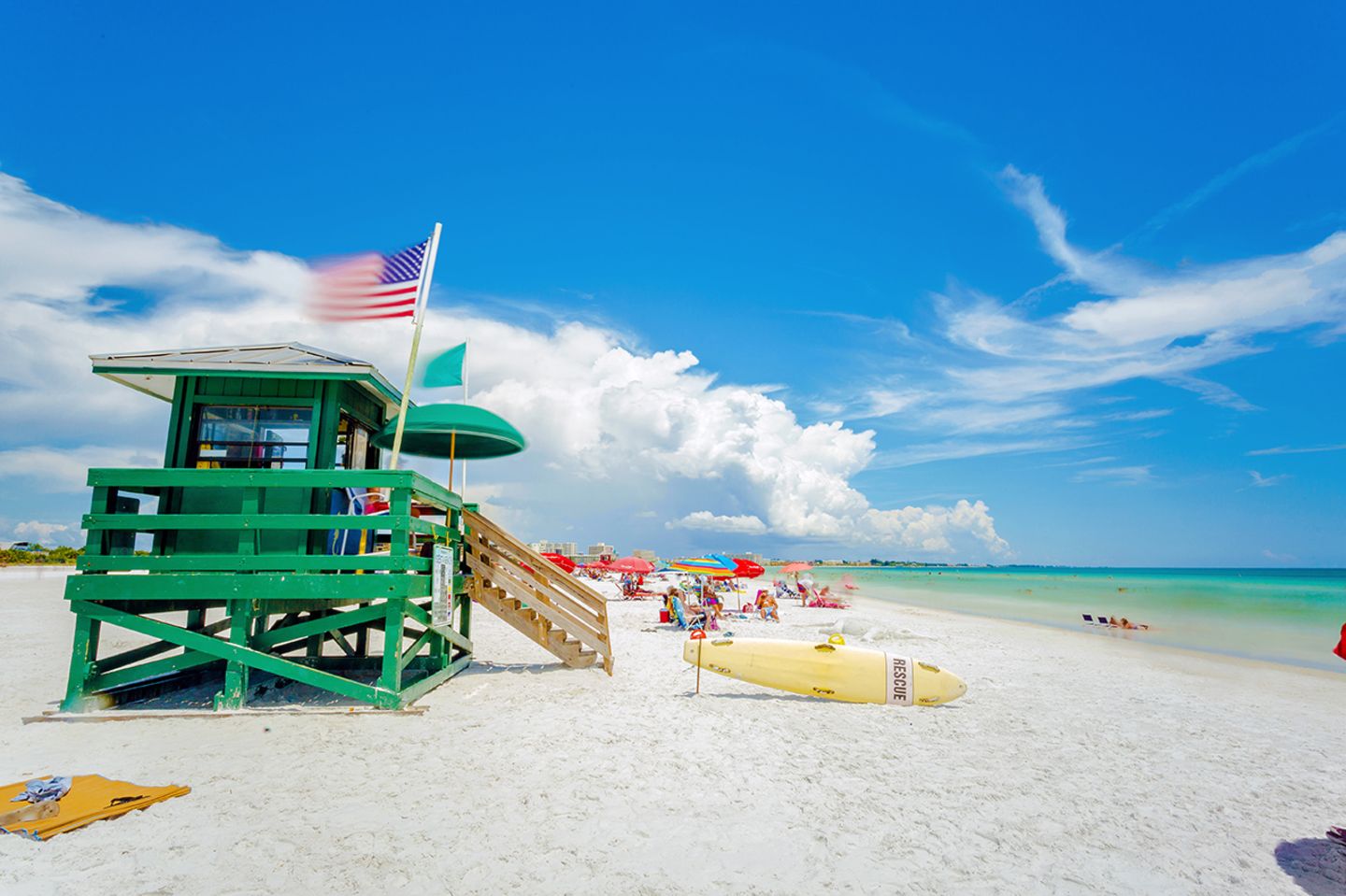 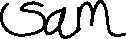 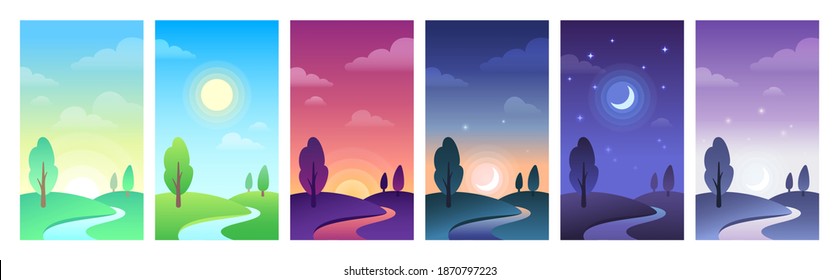 in the morningat noon         at nightin the afternoonin the eveningnext to/nearin onbehindunderbetweenin front of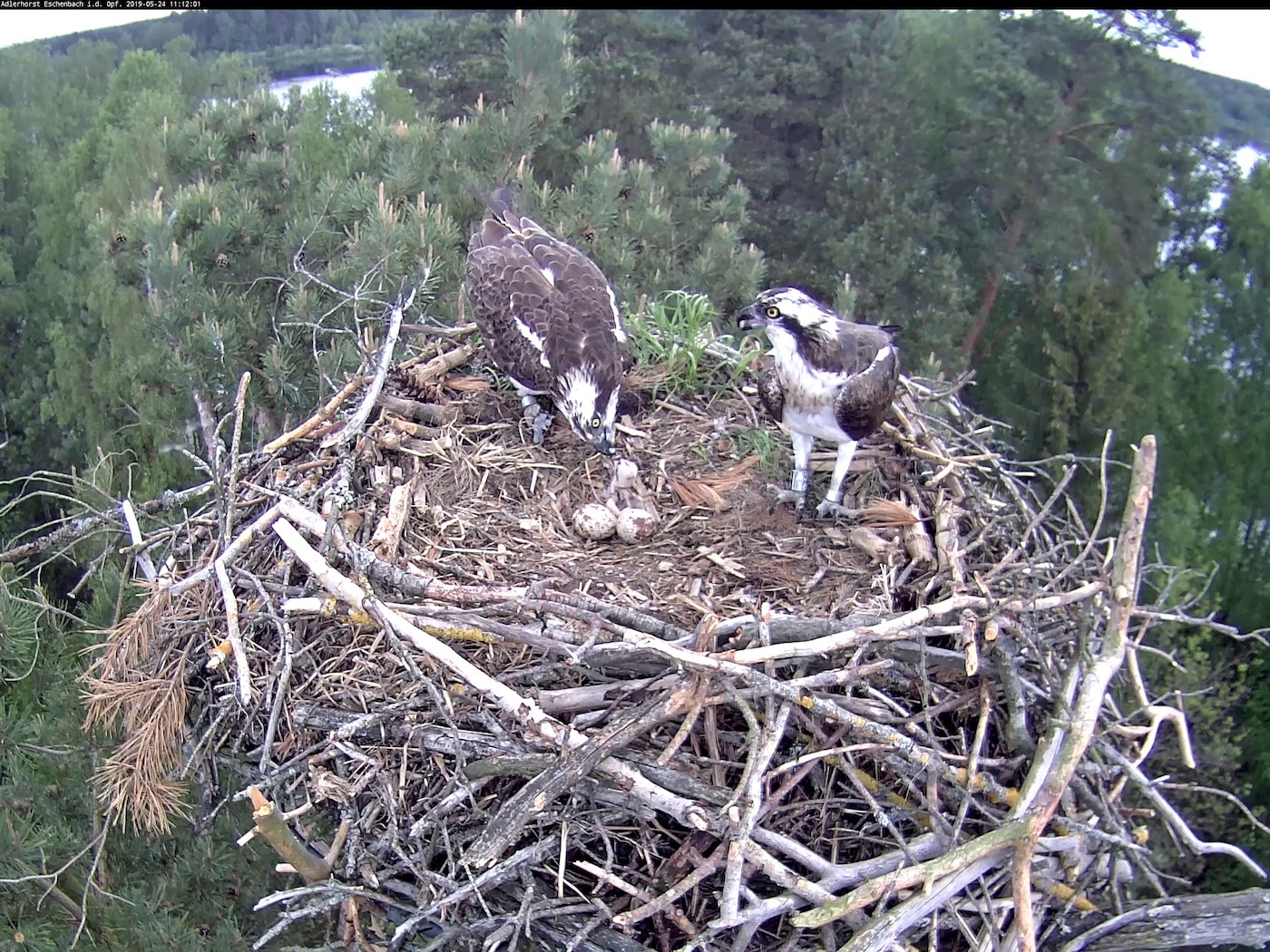 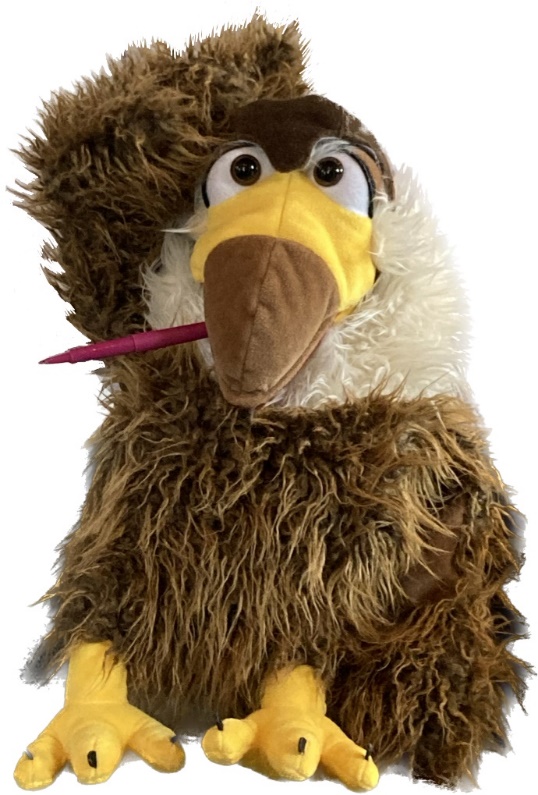 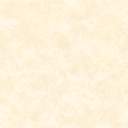 carrotsmilkbiscuits / cookiesChristmas stockingChristmas present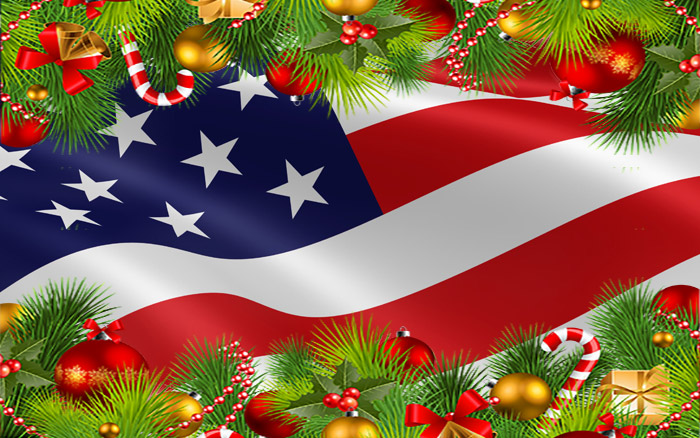 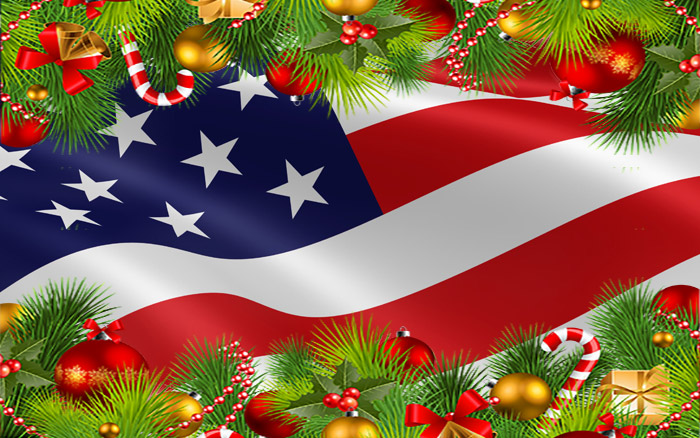 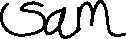 Quellenverzeichnis KopiervorlagenK00Flashcards for Kindergarten (2023). Classroom Objects Flashcards. https://www.flashcardsforkindergarten.com/classroom-objects-flashcards/. Verifiziert am 23.06.2023K01Auswandern Info (2023). Flagge und Wappen von den USA. https://auswandern-info.com/usa/flagge-wappen. Verifiziert am 27.01.2023K02 aWeltWebcams (2022). Kamera: Weisskopfseeadler Nest in Südwest Florida. https://weltwebcams.com/635-weisskopfseeadler-nest-in-sudwest-florida-usa.html. Verifiziert am 27.01.2023.K02 bClimate Wise (2023). Future Climate conditions in the Saint Johns River Drainage Basin, Florida. https://climatewise.org/projects/saint-johns-florida/. Verifiziert am 27.01.2023.K02 cAuswandern Info (2023). Lage des Bundesstaates Florida. https://auswandern-info.com/usa/karte/florida. Verifiziert am 27.01.2023. K03Fahnen Center (2023). Schweizerfahne. https://www.fahnen-center.ch/p rodukt/schweizerfahne/. Verifiziert am 27.01.2023.K04 aVater:Wikipedia (2022). Weisskopfseeadler. https://de.wikipedia.org/wiki/Wei%C3%9Fkopfseeadler. Verifiziert am 27.01.2023. Mutter:Tagblatt (2016). Ein Adler wie du und ich. https://www.tagblatt.ch/ostschweiz/ein-adler-wie-du-und-ich-ld.653805. Verifiziert am 27.01.2023OnkelTierchenwelt (2023). Weisskopfseeadler. https://www.tierchenwelt.de/greifvoegel/704-weisskopfseeadler.html. Verifiziert am 27.01.2023. Schwester:Posterlounge (2023). Poster Junger Weisskopfseeadler. https://www.posterlounge.ch/p/595728.html. Verifiziert am 27.01.2023.Sam:Living Puppets (2023) Adler Heiko W292. https://www.living-puppets.de/produkte/handspieltiere/177/adler-heiko-w292. Verifiziert am 27.01.2023. K04 bWeltkarte, © Klett und Balmer AG, 2018K06 & K 07Welterbetrag (2019). Wenn Mensch und Vogel sich grenzenlos vertrauen. https://www.welt.de/sonderthemen/welterbetag/article194337509/Beizjagd-ist-Welterbe.html. Verifiziert am 27.01.2023. KV. 14GEO (2023). Fünf Traumstrände in Florida. https://www.geo.de/reisen/reiseziele/fuenf-traumstraende-florida-30166796.html. Verifiziert am 27.01.2023. KV. 17Shutterstock Morgen lizenzfreie Bilder. https://www.shutterstock.com/de/search/morgen. Verifiziert am 27.01.2023.KV. 19Eschenbach (2022). Adlerhorst am Russweiher. https://www.eschenbach-opf.de/freizeit-tourismus/adlerhorst. Verifiziert am 27.01.2023. KV. 22Theholidayspot (2023) Christmas celebration in United States of America. https://www.theholidayspot.com/christmas/worldxmas/us.htm. Verifiziert am 27.01.2023. 